Поштовани ученици, домаћи задатак број 8 из биологије је:Прочитајте из уџбеника лекцију: „Наслеђивање пола код човека“ (стране 160-162) и одговорите на следећа питања: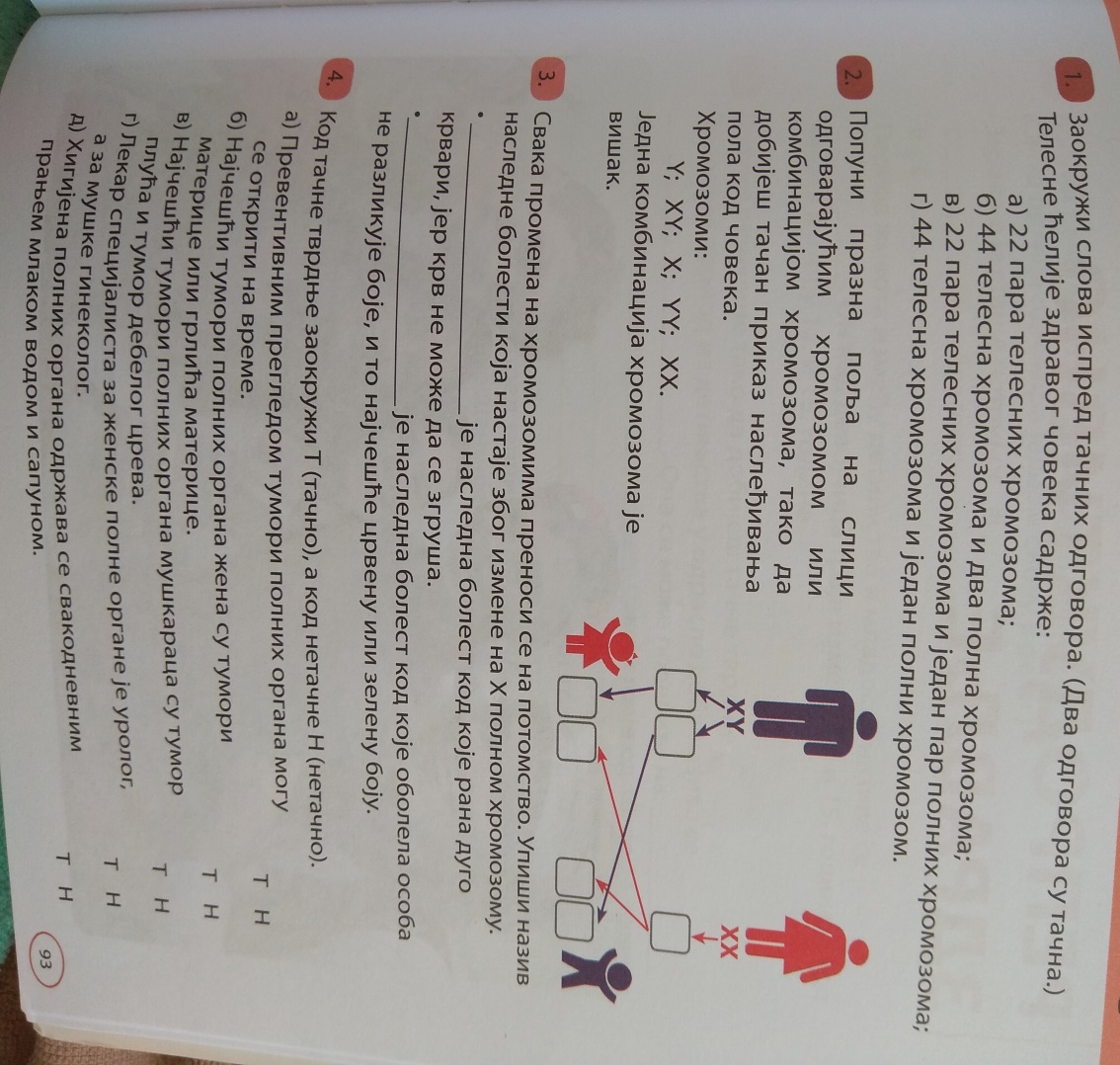 Подсетник: Хромозоме смо учили на почетку седмог разреда у лекцији „Деоба ћелије“.Не морате преписивати питања, само број питања и одговор напишите у својој свесци (обавезно хемијском оловком ради боље видљивости и обавезно напишите: име, презиме, разред и одељење), усликајте и пошаљите наставнику на меил. Рок за слање домаћег задатка је среда, 13.05.2020.Задаци који буду послати након овог рока неће бити признати.Водите рачуна!Време слања је од  08  до 20 сати - и наставник има право на одмор.